Ashcroft Public School Preschool Procedure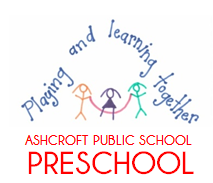 Governance and management of the serviceReviewed:  2020          To be reviewed:  2021Education and care services regulation/sNSW Department of Education policy, procedure or guidelinesRegulation 168(2)(l) Regulation 181 Regulation 183The following department policies and relevant documents can be accessed from the preschool section of the department’s website;Leading and Managing the School Policy PD/2004/0024/V01Information Security Policy PD/2015/0465/V01Information Security Policy Guidelines  Privacy code of practiceAdvice 16 – Applying Appropriate Security to Records: What should and should not be regarded as “confidential” records?  Records management for schoolsCode of conduct Policy PD/2004/0020/V06 Procedures:Procedures:This procedure relates to management of the service and confidentiality of records and the points below have been adapted from the DoE Preschool Handbook (January 2016).The PrincipalIn keeping with Leading and Managing the School (PD2004/0024) “the principal occupies the pivotal position in the school and is accountable for leadership and management consistent with State legislation and the policies and priorities of the NSW Government.”The principal has overriding responsibility for the supervision of the preschool however he/she may delegate the supervision of the preschool education program to an executive staff member.The preschool supervisor will understand that young children learn through play and the difference between preschool and school programs.  He/She will have a working knowledge of the Early Years Learning Framework and be aware of the National Quality Standard and relevant legislation that applies to the preschool, for example, the Education and Care Services National Regulations. Nominated SupervisorThe Nominated Supervisor requires knowledge of the Education and Care Services National Regulations and is responsible for the overall supervision of the preschool, the program of activities, and any other specific matters relating to the preschool.Under the regulations the Nominated Supervisor position is able to be designated as a ‘class of person’. In Departmental preschools this designation is the principal. When the principal is absent the person relieving for them, automatically assumes the role of Nominated Supervisor.Information on the Nominated Supervisor, Educational Leader and Responsible person will be displayed prominently in the preschool foyer, on the template provided by Early Learning.Educational LeaderThe Educational Leader is a suitably qualified and experienced person who leads the development and implementation of the educational program. The principal as leader of the school is the preschool Educational Leader. The principal may choose another member of staff, for example the supervisor of the preschool, to support this role.Responsible person in chargeThis role is also assigned to the principal. Its purpose is to ensure that there is always a responsible person on the school premises who is in charge of the preschool.The following information will be displayed in the preschool foyer or family room for families to readily access;Preschool philosophyPreschool handbookPreschool proceduresQIPInformation about EYLF and the NQSStaff roster dailyNotice stating a child/ren is enrolled who is at risk of anaphylaxis, and their trigger foods (when relevant)Notice informing of an infectious disease (when relevant)General information about the preschool programA staff folder will be stored in the preschool office, containing the following information about current, regular staff members;Early Childhood qualificationsEvidence of child protection and Code of Conduct trainingEvidence of completed first aid, anaphylaxis and asthma trainingEvidence of completed professional learningWorking with children check letter and proof of department verification of thisRecords about childrenThe preschool will keep detailed and current records for each individual child attending the preschool. Much of this information is obtained from the Application to enrol in a NSW Government preschool and from additional information forms used by preschools. Records which contain personal information about a child are to be considered confidential. In addition, information such as the names and addresses of people authorised to collect children, needs to be kept in the preschool.In order to deliver quality programs to all children enrolled in departmental preschools, it is necessary to obtain a range of personal information.It is the responsibility of the principal and preschool teacher to ensure that this information is accurate, confidential and used appropriately.Parents from culturally and linguistically diverse backgrounds should be offered interpreter assistance in obtaining this information if required.The preschool will keep records of:each child’s individual program including assessmentschild attendance and enrolmentinformation about any cultural or religious practices that need to be observedillnesses, accidents or incidents and any action takenmedication recordshealth care plansthe daily arrival and departure of children  excursion consents that state the number of adults and number of children attending the excursionOperational recordsOperational records to be kept include programs for children, visitor attendance and preschool proceduresThe ProgramRecords to be kept about the program include the philosophy, structure of the day and a weekly Record  Quality Improvement PlanVisitor attendanceAn up-to-date record of any visitors or volunteers to the preschool. The record must include name, signature and arrival and departure timesStaff timetableAn up-to-date timetable which lets parents know of staff changes on any one dayRecords in relation to preschool staffThe following will be kept on the premises:staff qualificationschild protection trainingfirst aid trainingAnaphylaxis trainingAsthma trainingRetention of recordsRecords will be stored securely on the premises for three years, then in secure storage until the child reaches 25 years of age. These include:records relating to personal information of each childany health related matters including medication forms and illness or accident   recordsparent authorisations for the child to attend  excursions.Records about programs for children, daily attendance, developmental records and daily routine are to be kept for 3 years after the record is made.Regulation 183 of the Education and Care Services National Regulation (2011) outlines further information about the storage of records.  All other records are kept in line with departmental policy.Access to recordsAny record which contains personal information about a child will be considered confidential and kept in a locked filing cabinet. The preschool teacher will have access to each child’s individual record.Parents will have access to their own child’s records on request to the teacher.The approved provider of an education and care service must ensure that information kept in a record under these Regulations is not divulged or communicated, directly or indirectly, to another person other than:a)	to the extent necessary for the education and care or medical treatment of the child to whom the information relates; orb)	a parent of the child to whom the information relates, except in the case of information kept in a staff record; orc)	the Regulatory Authority or an authorised officer; ord)	as expressly authorised, permitted or required to be given by or under any Act or law; ore)	with the written consent of the person who provided the information.Certain information be kept in a place that is easily accessed by all preschool staff, for    example:consent for the child to be collected by someone other than the parentindividual health care plans for children who require support at school with medication or health  care procedures.This procedure relates to management of the service and confidentiality of records and the points below have been adapted from the DoE Preschool Handbook (January 2016).The PrincipalIn keeping with Leading and Managing the School (PD2004/0024) “the principal occupies the pivotal position in the school and is accountable for leadership and management consistent with State legislation and the policies and priorities of the NSW Government.”The principal has overriding responsibility for the supervision of the preschool however he/she may delegate the supervision of the preschool education program to an executive staff member.The preschool supervisor will understand that young children learn through play and the difference between preschool and school programs.  He/She will have a working knowledge of the Early Years Learning Framework and be aware of the National Quality Standard and relevant legislation that applies to the preschool, for example, the Education and Care Services National Regulations. Nominated SupervisorThe Nominated Supervisor requires knowledge of the Education and Care Services National Regulations and is responsible for the overall supervision of the preschool, the program of activities, and any other specific matters relating to the preschool.Under the regulations the Nominated Supervisor position is able to be designated as a ‘class of person’. In Departmental preschools this designation is the principal. When the principal is absent the person relieving for them, automatically assumes the role of Nominated Supervisor.Information on the Nominated Supervisor, Educational Leader and Responsible person will be displayed prominently in the preschool foyer, on the template provided by Early Learning.Educational LeaderThe Educational Leader is a suitably qualified and experienced person who leads the development and implementation of the educational program. The principal as leader of the school is the preschool Educational Leader. The principal may choose another member of staff, for example the supervisor of the preschool, to support this role.Responsible person in chargeThis role is also assigned to the principal. Its purpose is to ensure that there is always a responsible person on the school premises who is in charge of the preschool.The following information will be displayed in the preschool foyer or family room for families to readily access;Preschool philosophyPreschool handbookPreschool proceduresQIPInformation about EYLF and the NQSStaff roster dailyNotice stating a child/ren is enrolled who is at risk of anaphylaxis, and their trigger foods (when relevant)Notice informing of an infectious disease (when relevant)General information about the preschool programA staff folder will be stored in the preschool office, containing the following information about current, regular staff members;Early Childhood qualificationsEvidence of child protection and Code of Conduct trainingEvidence of completed first aid, anaphylaxis and asthma trainingEvidence of completed professional learningWorking with children check letter and proof of department verification of thisRecords about childrenThe preschool will keep detailed and current records for each individual child attending the preschool. Much of this information is obtained from the Application to enrol in a NSW Government preschool and from additional information forms used by preschools. Records which contain personal information about a child are to be considered confidential. In addition, information such as the names and addresses of people authorised to collect children, needs to be kept in the preschool.In order to deliver quality programs to all children enrolled in departmental preschools, it is necessary to obtain a range of personal information.It is the responsibility of the principal and preschool teacher to ensure that this information is accurate, confidential and used appropriately.Parents from culturally and linguistically diverse backgrounds should be offered interpreter assistance in obtaining this information if required.The preschool will keep records of:each child’s individual program including assessmentschild attendance and enrolmentinformation about any cultural or religious practices that need to be observedillnesses, accidents or incidents and any action takenmedication recordshealth care plansthe daily arrival and departure of children  excursion consents that state the number of adults and number of children attending the excursionOperational recordsOperational records to be kept include programs for children, visitor attendance and preschool proceduresThe ProgramRecords to be kept about the program include the philosophy, structure of the day and a weekly Record  Quality Improvement PlanVisitor attendanceAn up-to-date record of any visitors or volunteers to the preschool. The record must include name, signature and arrival and departure timesStaff timetableAn up-to-date timetable which lets parents know of staff changes on any one dayRecords in relation to preschool staffThe following will be kept on the premises:staff qualificationschild protection trainingfirst aid trainingAnaphylaxis trainingAsthma trainingRetention of recordsRecords will be stored securely on the premises for three years, then in secure storage until the child reaches 25 years of age. These include:records relating to personal information of each childany health related matters including medication forms and illness or accident   recordsparent authorisations for the child to attend  excursions.Records about programs for children, daily attendance, developmental records and daily routine are to be kept for 3 years after the record is made.Regulation 183 of the Education and Care Services National Regulation (2011) outlines further information about the storage of records.  All other records are kept in line with departmental policy.Access to recordsAny record which contains personal information about a child will be considered confidential and kept in a locked filing cabinet. The preschool teacher will have access to each child’s individual record.Parents will have access to their own child’s records on request to the teacher.The approved provider of an education and care service must ensure that information kept in a record under these Regulations is not divulged or communicated, directly or indirectly, to another person other than:a)	to the extent necessary for the education and care or medical treatment of the child to whom the information relates; orb)	a parent of the child to whom the information relates, except in the case of information kept in a staff record; orc)	the Regulatory Authority or an authorised officer; ord)	as expressly authorised, permitted or required to be given by or under any Act or law; ore)	with the written consent of the person who provided the information.Certain information be kept in a place that is easily accessed by all preschool staff, for    example:consent for the child to be collected by someone other than the parentindividual health care plans for children who require support at school with medication or health  care procedures.